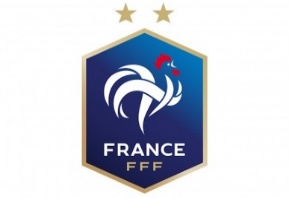 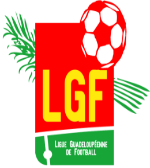                                  MODULE U6/U7SAMEDI 14 NOVEMBRE 2020  - SOLIDARITE SCOLAIRE 			        7h30 – 17h  BULLETIN D’INSCRIPTIONNOM ……………………………………………. Prénom…………………………………………..Date et lieu de naissance ………………………………………………………………….………..N° de licence (Obligatoire) : ………………………………………………………………………...Type de licence (joueur, éducateur, arbitre, dirigeant)………..………………………………….CLUB …………………………………………………………………………………………………..Profession …………………………………………………………………………………………..…Adresse ……………………………………………………………………...................................... Adresse mail :Encadrez-vous une équipe actuellement ? ……………………………………….Si oui,  quelle catégorie ? …………………………………………………………....Vous recevrez votre convocation par SMS ou par email une fois votre dossier déposé